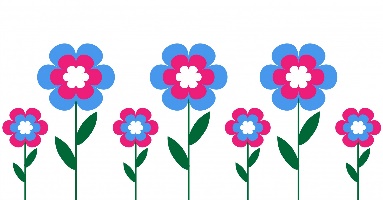 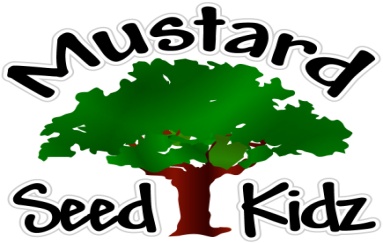 May 11th-15th BreakfastMondayTuesdayWednesdayThursdayFridayBreakfastMulti-Grain Life Cereal Oranges        Milk
Multi-Grain PancakesPineapple          MilkMulti-Grain Mini Wheats CerealPeaches         MilkMulti-Grain English MuffinStrawberry PreservesMilkWhole Grain Cheerios OrangesMilkLunchCheese Hot Dogs on a Roll French FriesPearsMilkChicken Fingers Green Beans Sliced ApplesMilkBBQ KielbasaMashed PotatoesFruit CocktailMilkTeriyaki Chicken & RiceMixed VegetablesPeachesMilk Cheddar & Broccoli Casserole w/ ChickenPineappleMilkSnackChex MixRaisinsCheese ItzApple juiceGraham Crackers YogurtPretzelsCheese SauceCrackersCheese Slices